Phoebe Hunter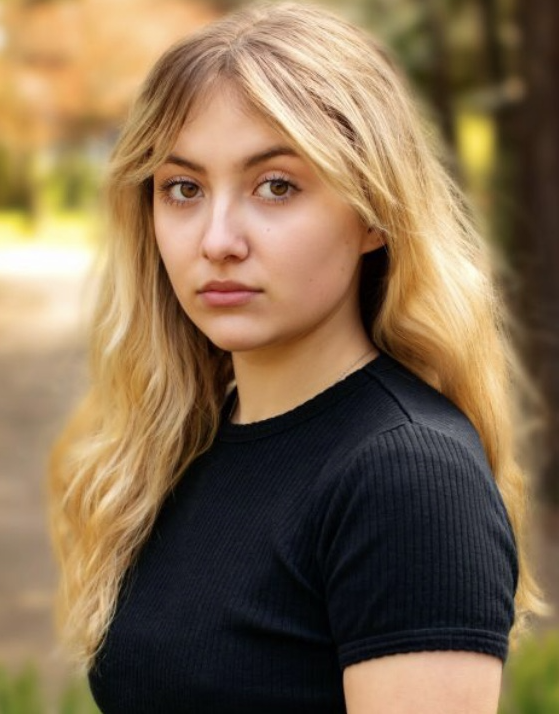 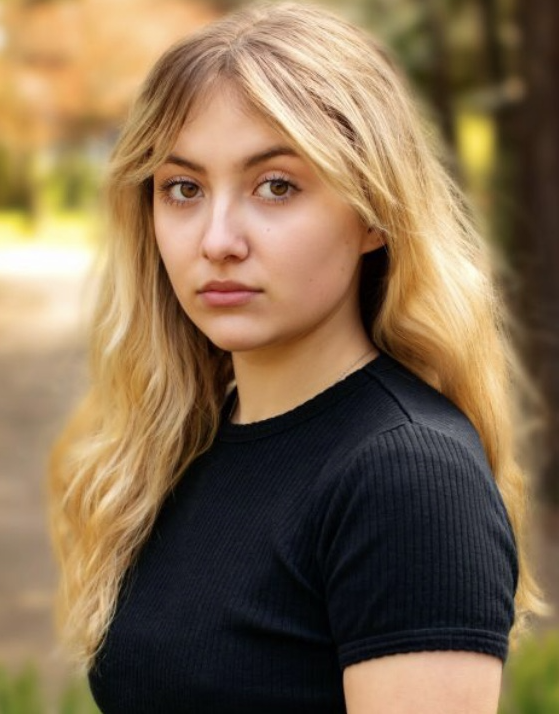 D.O.B: 23/08/2002    HEIGHT: 5’3EYES: Brown            HAIR: Blonde, Curly, LongEDUCATION: BA (Hons) Acting for Stage and Screen at The Northern School of Art.SKILLS: Directing, Devising, Improvising, Script Writing, Frantic Assembly, UK Driving Licence, Ukulele.Accents & Dialects: General Northern, RP (Native), Irish, Welsh, General American. Music & Dance: Soprano, Basic Musical Theatre.Sports: Swimming (highly proficient), Hockey, Roller-Skating.Other Sills/Experience: Exploring Shakespeare Course at RADA, Children’s entertainer, 4 years at Pauline Quirk Academy. CREDITS:Role:Title of Piece:Director: Company:Type:Year:Abigail‘When all that’s Left’Katy WeirThe Northern School of ArtStage 2023Jen‘The Intricate Innards of Human Beings’Kyle FlynnThe Northern School of ArtFilm2023Beans/Peas‘Fireside Stories with Father Christmas’Sophie BrownRaby Castle EstatesStage2022Duchess of Malfi‘The Duchess of Malfi’David EdwardsThe Northern School of ArtStage2022Harriet/Mrs Elton‘Emma’Hannah OuldMenstrual RageStage2021